Nábytek – Masarykova kolejSeznam vzorků k předložení: Zadavatel v souladu s § 39 ZZVZ požaduje, aby dodavatel zadavateli dopravil současně s podáním nabídky vzorky následujících výrobků určených k dodání: a/ Vzorek 20 x 20 cm laminovaná dřevotřísková deska tl. 36 mm, barva Akácie H1277, orámovaná ABS hranou 22/2 po všech stranách,b/ Úchyt – 1 ks dle obrázku rozteč 32 mm imitace oceli,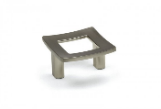 c/ Vzorek 20 x 20 cm laminovaná dřevotřísková deska tl. 18 mm, barva bílá W980 SM, orámovaná ABS hranou 22/1 po všech stranách,d/ úchyt zaoblený, rozteč 160 mm, materiál: satin nikl,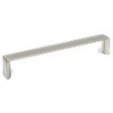 e/ noha kovová s plynule nastavitelnou rektifikací 150 mm, průměr základny 54 mm, barva matný chromf/ vzorek látky 20 x 20 cm – dodání min. 3 druhů odstínu v barevné škále červené a vínovég/ typ spoje u každého kusu nábytkuVzorky musí být dodány v termínu pro podání nabídek. Dodavatel doručí vzorky na adresu Vaníčkova 315/7, Praha 6 Břevnov, blok 1, 2 patro č. m. 65,  po předchozí dohodě se zástupcem dodavatele. Povinností každého účastníka si vzorky demontovat a odvézt v termínu dohodnutém se zadavatelem, nejpozději však do 10 dnů od výzvy zadavatele. V případě marného uplynutí termínu účastník podáním své nabídky vyjadřuje souhlas, aby zadavatel s nevyzvednutými vzorky naložil podle svého uvážení. Zadavatel si vyhrazuje právo ponechat si vzorky od vybraného dodavatele pro porovnání dodávek interiérového vybavení. Vzorky mohou být dodavatelem využity v rámci poslední etapy montáže interiérového vybavení, pokud se se zadavatelem nedohodne jinak. Bez dodání vzorků nebude ostatní nabídka účastníka předmětem hodnocení z důvodu nesplnění zadávacích podmínek.